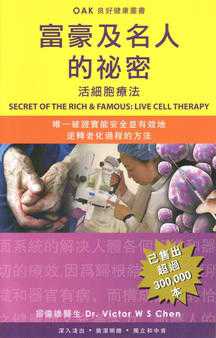 感謝您來信索取電子檔。
同時誠摯邀請您,可線上報名講座參與討論,如下網址.
https://tinyurl.com/y2m5gqgz
或可加入社團與粉絲社群.加入我們定期舉辦相關說明會.
粉社團：打造富豪與名人的健康基地
社　團：成為富豪及名人的健康基地第一章 細胞療法什麼是細胞療法幹細胞（活細胞）療法是世界唯一被證實，能安全並有效地減緩老化過程和幫助人恢復健康，活力及體能力量的方法。有鑑於此，胎盤活細胞療法越來越受到消費者歡迎才不足為奇。比較人體生長激素（HGH），DHEA及降黑素，細胞療法在古代既已存在，其用途及好處亦已延續數世紀之久。適當地使用細胞療法並沒有引起太多爭議，同時也不像人體生長激素及其它產品般具負作用。古今中外皆有細胞療法的應用自有人類以來，幾乎所有的文化及文明都曾使用過細胞療法。有關吸收人類或動物的組織來獲取實質效益的事件在歷史中屢有所載。例如古希臘的阿基裡斯曾經服用獅子的骨髓來增強體力。另外，在泰國出土可追溯至西元前100年的草紙古卷也記載了服用胎盤組織來説明恢復活力。
在16世紀，一位叫巴拉蕭斯的醫生為細胞療法的基本理論作了最佳詮釋：心治心，肺治肺，脾治脾;同類治療同類巴拉蕭斯及其他許多早期的醫生皆相信，使用活組織來重建並活化患病或老化的組織是治療疾病的最佳方法。現代醫療與細胞療法不同之處現代的正統醫療已經失去了這種療法，它們採用化學物來干擾或壓制生存過程。化學物及藥物必須經過身體代謝過程的分解才能發揮功效。反之細胞療法卻能產生長效作用，因為它能激發身體的自愈過程和煥發活力。細胞療法與器官移植採用細胞療法的醫生相信細胞療法就像器官移植手術一樣，能讓老化的細胞「再次年輕」。細胞不會快速遺忘這種生物經驗。細胞療法在現代社會的應用在歐洲，有關細胞療法的有效性獲得廣泛接受。例如德國有超過五千位醫生定期進行幹細胞注射療法，它們大部份獲得德國社會安全系統的贊助。自50年代開始，全球已有數百萬名病人接受細胞注射療法。第二章 為何細胞療法與眾不同？細胞療法是唯一能刺激身體的回春系統 - 細胞更新的療法更新機理能確保身體的組織和器官處於最佳狀態，説明修復並更換受損的細胞，使身體保持青春與活力。讓身體自行保養試想，上帝創造人類多麼簡單！如何留住青春或許比我們想像的還容易！從根本著手及注意身體如何操作和自行保養就是最好的方法。一旦瞭解其過程，我們就能善用身體的機理來自行恢復活力。然而，今天很多保健公司卻為了本身所促銷和代理的產品而把事情弄的錯綜複雜。抗老化系統的三大層次簡單的說，想要留住青春，身體的抗老化系統就必須確保三個互相依賴的程式正常操作。他們分別是保護，修復及更新/再生。第1水準：保護程式。身體保護健康細胞，免受有害游離基破壞的能力。身體保護健康細胞的能力越強，生命就愈加長壽和健康。第2水準：修復/痊癒程式。身體修復細胞被游離基及其他環境危險因素破壞的能力。修復損耗細胞的能力越強，老化的痕跡則越不明顯，尤其是提前老化的痕跡，如慢性疲勞，皺紋，黑斑及皮膚乾燥粗糙等。第3水準：更新/再生程式。身體以新生的年輕細胞替換不能被修復或凋亡細胞的能力。身體替換凋亡細胞的效力越高，罹患慢性退化疾病如關節炎，心臟病，阿茲海默症及糖尿病等的機率就越低。這意味著我們的容貌將獲得「更年輕」，因為體內沒有滯留過多的廢物及身體具備恢復青春的能力。我吃的保健品屬於哪一層次？現在，你只需到附近的保健品店或藥劑行走一趟，你就會發現所有的產品只能在第1及第2層次説明你保持身體健康和年輕。至於第3程式，只有幹細胞療法才能促使你的身體進行更新，煥發活力和再生過程。第三章 細胞療法如何操作？我們知道細胞療法在世界各地每天都在進行。
輸血及輸入其他血液成分，如紅血球，白血球，血小板實際上是細胞療法之一，它們獲得廣泛接受。至於較罕見的移植胸腺細胞也在沒有獲得醫藥當局的示意下進行。
事實上，細胞療法是把生理鹽溶液裡懸浮的異種（源自動物）胚胎的細胞或組織通過注射植入人體內。隨著科技進步，口服攝食凍幹胎盤活細胞亦在不久前問世。
無人確切的知道細胞療法在體內是如何運行的從基本上理解，細胞療法是移植某個器官;然而，現實中移植的不是器官，而是該器官的細胞這些被移植的細胞攜帶著有關器官的新生物質。注射VS口服VS手術儘管我們尚未完全瞭解細胞療法的真正操作過程，但我們知道注射植入法或口服活細胞比傳統的手術移植法具有以下好處：
1）注射細胞植入法能使細胞物質迅速地分散至全身。
2）細胞在分散過程中不會因為缺少血液供應而受傷，而這正是器官移植手術後導致細胞死亡的最常見因素之一。
3）由於注射的細胞是處於懸浮狀態，因此它能快速地與身體的代謝過程進行結合。
4）不能被移植的器官（例如胸或一些內分泌腺）或難以移植的器官（如腎，心臟或肝）可以輕易的以細胞形式進行移植。
5）含高生物效用的胚胎組織在移植到接受者的體內時可以不同的部位使用。接受移植的生物體本身會控制並對不同的胚胎細胞進行選擇性的結合過程。器官移植的局限性基於下面一些原因，移植整個器官並不實際。首先，個人的免疫系統可能排斥任何移植的器官。其次，誰願意冒險以「老」但仍能操作的器官或腺體來替換移植後卻可能完全無法操作的「新」器官或腺體呢？有鑑於此，器官移植目前只局限於絕望的個案情況。幹細胞一般不會遭系統排斥如果身體的免疫系統排斥整個移植器官，他會不會同時排斥個別的細胞呢？發生類似情況的可能性很低。在幹細胞療法過程中，身體通常會接受所注射的個別細胞。雖然我們不知道其真正的原因是什麼。這也許是因為細胞療法採用的是免疫組合成份內尚在形成中的胚胎幹細胞吧。不論是什麼原因，我們知道這些細胞可被身體免疫系統接受。細胞療法具有特定標靶不僅如此，這些細胞還能直接進入與他們相應的器官裡。例如肝細胞進入肝，脾細胞進入脾，性生殖腺細胞進入性生殖腺等。科學研究​​證實這些在注射前以放射性同位素做標記的腺物質會跟隨被注射（以及攝食）的細胞進入相關的特定器官。細胞在找到進入指定器官或腺體的通路時，它們能產生任何利好作用嗎？答案是肯定的。由細胞生物學家進行的獨立研究顯示特地器官的單一細胞攜帶著重建整個器官或腺體的資訊。
科學家從小鴨胚胎抽取腎，皮膚及肝的細胞。這些細胞經過類似細胞療法過程處理後，再重新注射到鴨蛋膜裡。這些細胞後來發育為他們的特定器官。其他許多由非細胞治療師及非調查細胞療法的科學家進行的獨立研究，同樣獲得了用於解釋細胞療法的相同結論。
首先，他們認為胚胎組織具有更強大的刺激生長作用。這可以理解，因為年輕的生物往往比成熟的生物蘊含更多的「生命力」。其次，它們確定活細胞的刺激生長作用肯定與專有器官而不是專有物種相呼應。這意味著肝細胞只會刺激肝細胞生長，其刺激生長作用與該細胞是來自什麼動物沒有關係。最後，研究亦顯示身體會排斥不需要或不必要的細胞而不會造成傷害。細胞療法如何操作？幹細胞恢復器官活力的兩大理論幹細胞如何為患病或老化的器官恢復活力？目前醫學界對此有兩大理論進行解釋。第一個理論：老細胞因老化或疾病而導致其核糖核酸及去氧核糖核酸攜帶著有缺陷的基因資訊這些老細胞的基因密碼可能出現鴻溝或錯誤資訊細胞基因資訊失誤導致細胞再生無效，以致新細胞失去原有的本質或無法發揮原有的功能。年輕新細胞的去氧核糖核酸及核糖核酸含有新的基因資訊。此理論認為新細胞為老細胞帶來糾正基因的資訊。這些新細胞以正確及原始的基因密碼取代錯誤資訊，從而糾正其中的失誤和填補有關的鴻溝。一旦正確的資訊就位後，器官或腺體將恢復原有的正常操作功能，就像捐助的細胞一樣「年輕」。第二個理論較簡單，它對細胞老化的解說與第一個理論大同小異：隨著年齡遞增，身體的細胞逐漸失去原有的重要操作功能唯一不同的是此理論沒有提及基因密碼相反的，他認為新細胞的出現將刺激分泌程式和啟動老化或患病的細胞，使這些細胞返回原有的正常操作狀態。在移植過程中，接受移植的生物體獲得大量來自胚胎細胞與組織所含的高濃縮生物化學基質和酶素。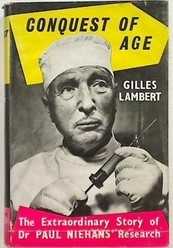 瑞士胎盤素注射創始人
PaulNiehans醫生第四章 現代的細胞療法：
(一次「成就輝煌」的手術誤操作)保羅·奈爾漢醫生（Paul Niehans）在機緣巧合下發現了活細胞療法的好處，使現代的細胞療法得以傳播開來。在1931年，奈爾漢醫生的一位醫療同事，在為病人施甲狀腺手術時意外地切除了維持生命的重要腺體之一甲狀旁腺。失去了甲狀旁腺意味著該位女病人將隨時喪命。確保甲狀腺移植手術成功是挽救該位女病人的唯一方法。在治療移植器官與腺體方面擁有高知名度的奈爾漢受邀執行有關移植手術。在前往醫院途中，奈爾漢醫生停在他用動物進行恢復活力實驗的屠宰場。他從屠宰廠處獲得一頭閹牛的新鮮甲狀旁腺後即趕往醫院以進行甲狀旁腺移植手術。然而，當奈爾漢抵達醫院時，他看到該位女病人正在激烈地痙攣 - 。根本沒有時間讓他進行有關移植手術該位女病人隨時有生命危險奈爾漢靈機一動，他把甲狀旁腺切開懸浮在鹽溶液裡，然後把溶液注射入生命垂危之女病人的體內。很快的，該位女病人停止了痙攣。她的情況逐漸改善並開始繼續生活了30年，直到90歲才去世。
圖片細胞療法的誕生多年後，奈爾漢寫道「我以為這只是短暫性的作用，就像注射激素的功效一樣必須重複地進行。然而，出乎我意的意料，注射新細胞不僅沒有引起不良反應，同時其作者還比較注意任何合成激素，移植器官或手術移植更持久。“細胞療法遂因而誕生，數千計的人聞風而至至他位於瑞士蒙特利奧斯的Clinique La Prairie診所接受活細胞注射。瑞士的胎盤素注射今天，世界各地的富豪及名人皆曾前往瑞士注射（胎盤素）以保持青春。世界各地的藝人也使用胎盤素來留住青春容顏，而政治人物則以（胎盤素）來保持活力與耐力。第五章 活細胞療法的好處活細胞療法對以下的情況有效：活力，體力及精神耗損;病癒後康復，早衰老化，腦，心，腎，肺，肝及消化器官出現衰退跡象;腦能不足及衰退，免疫系統衰弱，關節炎及其他結締組織退化性疾病;內分泌腺體功能失調，更年期失調，帕金森症，慢性疼痛，偏頭痛，頭痛，神經痛，背痛，坐骨神經痛;腦，心及末梢神經迴圈動脈粥硬化。細胞療法能使你成功恢復活力和留駐青春。幹細胞治療師能幫助病人改善膚質和膚色，增進活力，保持青春和恢復體力，以及改善其它老化過程造成的體弱問題奈爾漢醫生不僅利用細胞療法來留住青春。他也利用活細胞注射來使患病或老化的器官重生，以及刺激發育不良或發育遲緩的器官。事實上，奈爾漢醫生初期在美國因為成功地為身型矮小的人進行治療而引起人們的不悅。刺激老化和損傷器官重生奈爾漢醫生以受損器官內的向器官性細胞再生過程，來形容細胞療法的基本治療作用。換句話說，細胞療法刺激患病及老化和損傷的器官進行重生。此復原過程通常在注射後3至6個月發生。奈爾漢醫生指出，任何的即時反應只是荷爾蒙的作用而非細胞重生所造成。
醫生對動脈粥樣硬化病人進行細胞療法也帶來好處。一項以老鼠進行的實驗顯示細胞療法能提高殘餘大動脈組織的柔韌度，使大動脈組織在伸展後更快地恢復原狀。這是更換年輕組織的特徵之一。
結締組織的實驗亦顯示細胞療法能增強身體這個重要結構元素的張力和柔韌度。健康的結締組織對皮膚的青春外貌雖然重要，但這只是其中的一部分。年輕的關節，肌肉及血管功能也與結締組織的狀況息息相關。鑒於多項美容手術的成功率有賴於皮膚的張力和彈性。因此在進行恢復青春手術前進行幹細胞療法，對皮膚失去彈性的年老病人來說是一項不錯的選擇。